Ordering from a Restaurant on the TelephoneR= Restaurant worker	C = CallerR: B.B.QUES Gourmet Grill, how can I help you?C: Hello. I’d like to make an order.R: Okay. For pick-up or delivery?C: Delivery please.R: Can I have your address please?C: 679 Wexford Street.R: Is that a house or an apartment?C: A house.R: And your phone number?C: 416-848-3932R: Great.  What would you like?C: I’ll have some garlic bread with cheese, and the Pork Rib Dinner.R: Okay. Would you like a half rack or full rack of ribs?C: Hmm. Is a half rack enough for one person?
R: Well, when I’m hungry, I eat a full rack.C: I’ll have a full rack then. I’m starving!R: Okay. Would you like anything to drink?C: No, thanks. That’s everything.R: Okay. That will be $29.27.C: Really? Why is it so much?R: There is a small $3 delivery fee. C: I see. Okay. How long will it take to deliver?R: Around 30 minutes.C: Okay. Thanks.R: Thank you for calling B.B.QUES. Have a great evening.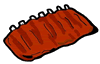 R: B.B.QUES Grill, how can I help you?C: Hello. I’d like to make an order.R: Okay. For pick-up or delivery?C: Delivery please.R: Can I have your address please?C: 679 Ossington street.R: Is that a house or an apartment?C: A house.R: And your phone number?C: 416-848-3932R: Great.  What would you like?C: I’ll have some garlic bread with cheese and the Pork Rib Dinner.R: Okay. Would you like a half rack or full rack of ribs?C: Hmm. Is a half rack enough for one person?
R: Well, when I’m hungry, I eat a full rack.C: I’ll have a full rack then. I’m starving!R: Okay. Would you like anything to drink?C: No, thanks. That’s everything.R: Okay. That will be $29.27.C: Really? Why is it so much?R: There is a small $3 delivery fee. C: I see. Okay. How long will it take to deliver?R: Around 30 minutes.C: Okay. Thanks.R: Thank you for calling B.B.QUES. Have a great evening.---Copyright Matthew Barton of Englishcurrent.com